Agrupamento de Escolas Alexandre HerculanoEscola Básica Alexandre Herculano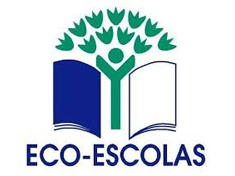 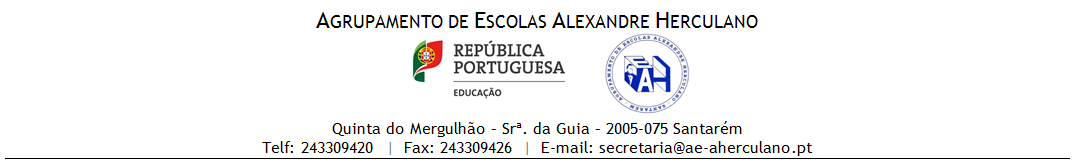 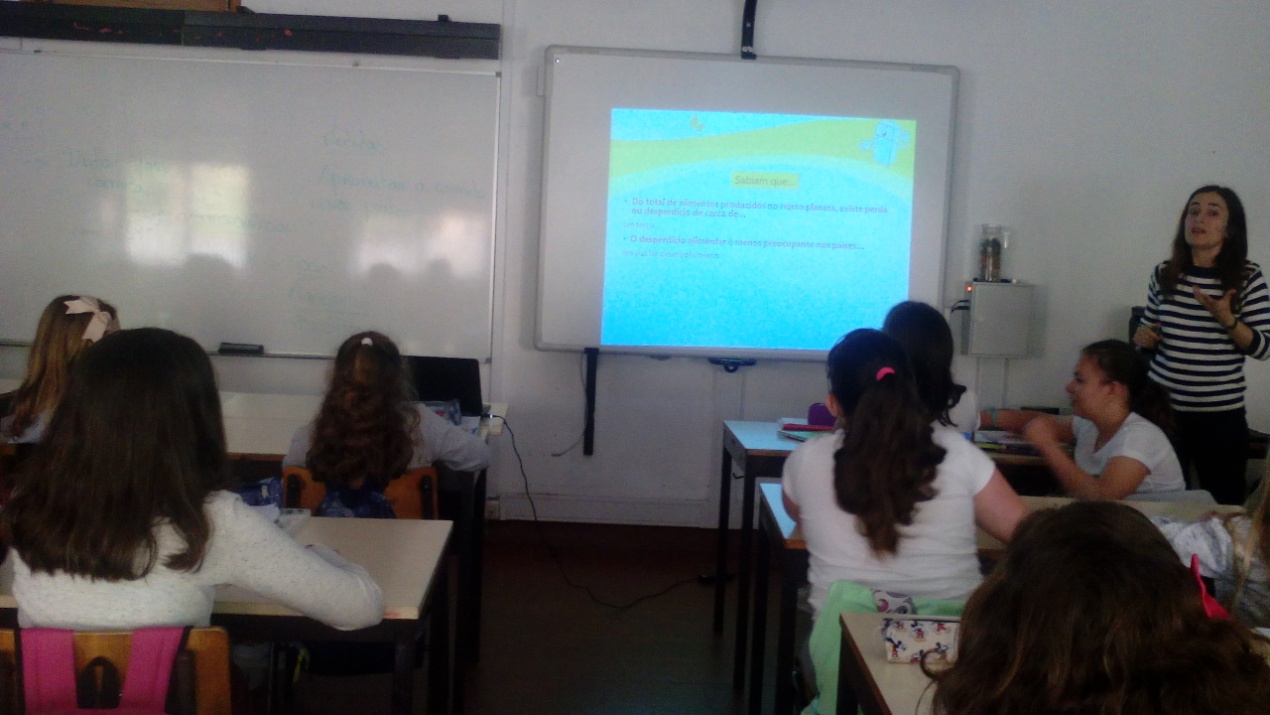 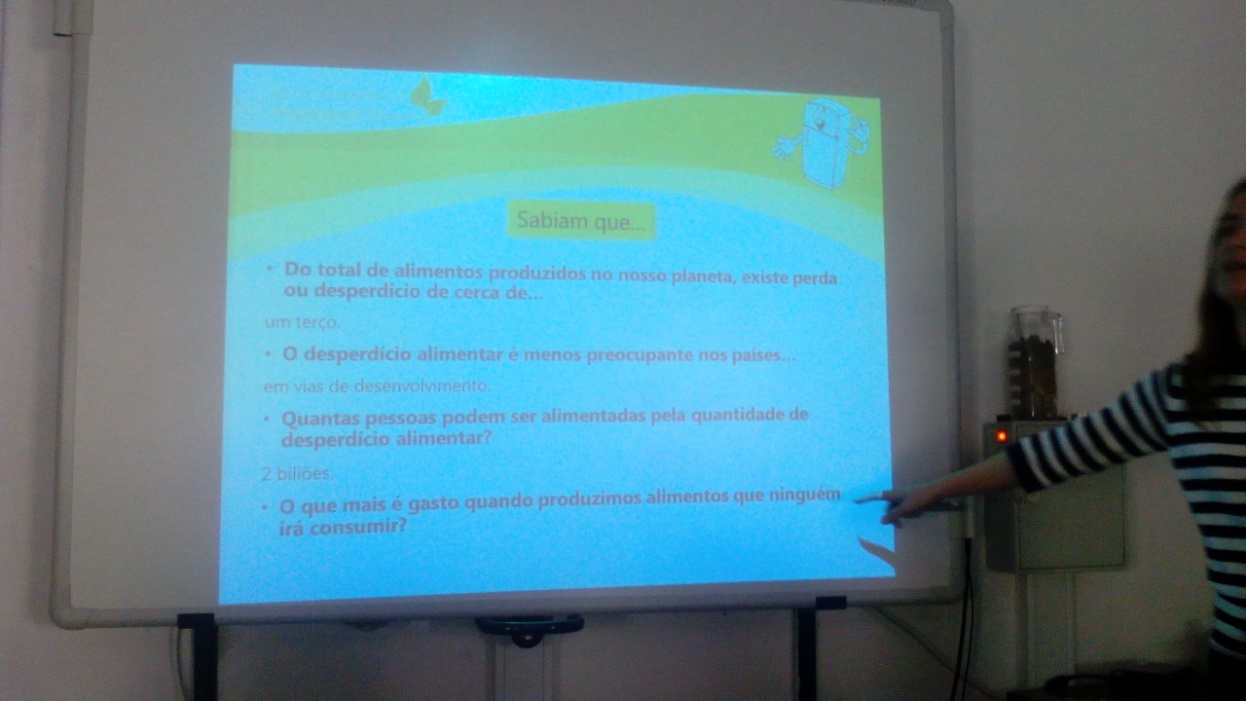 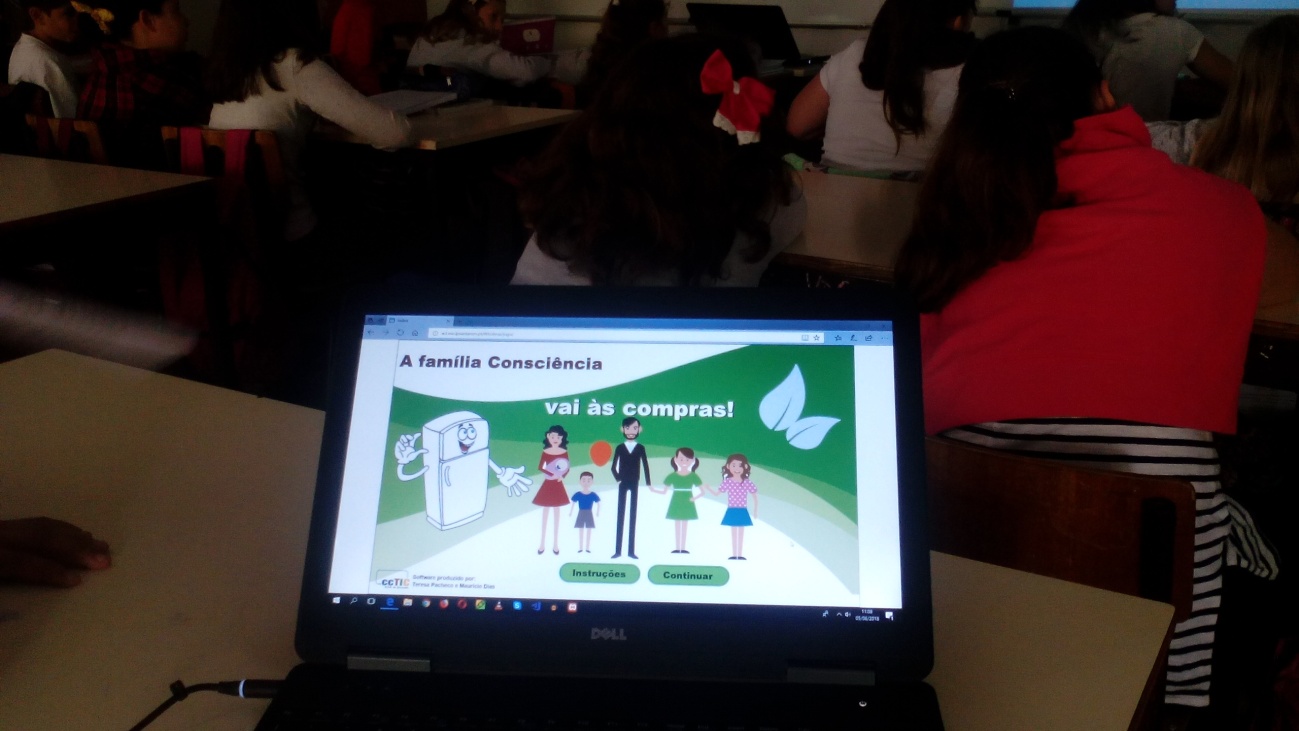 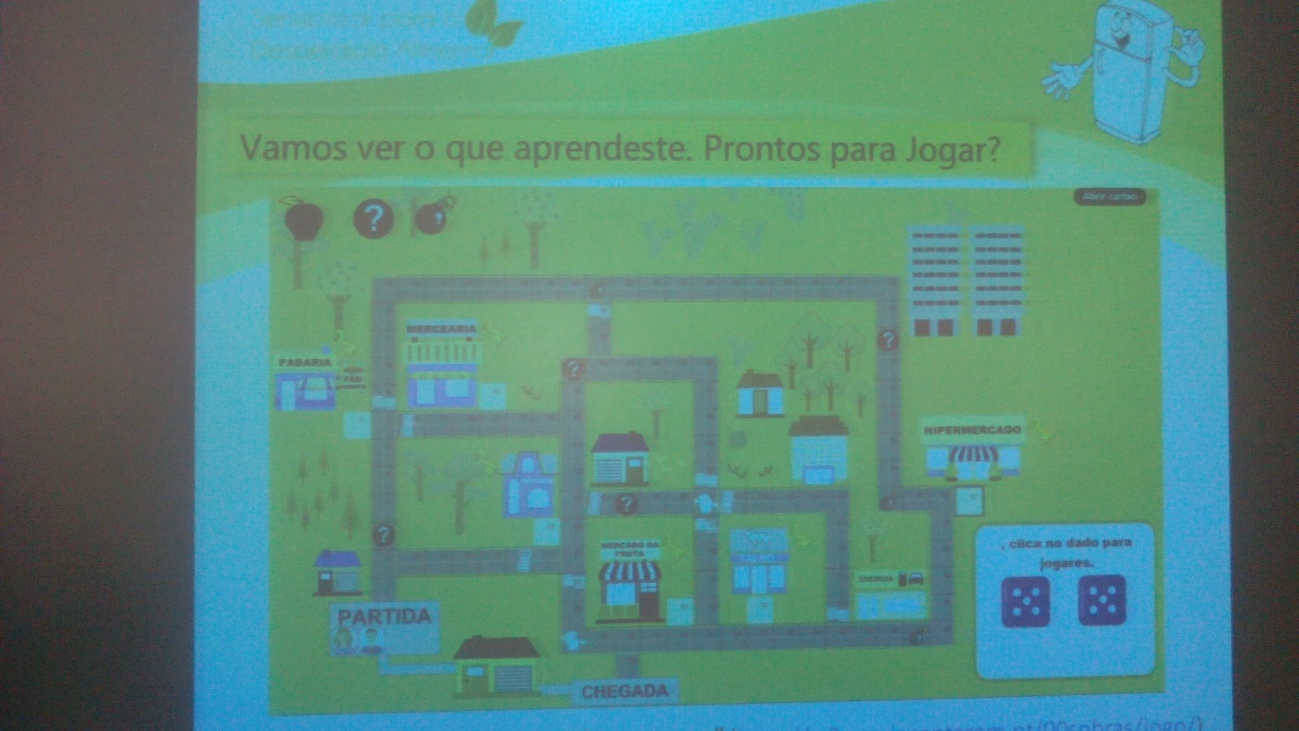 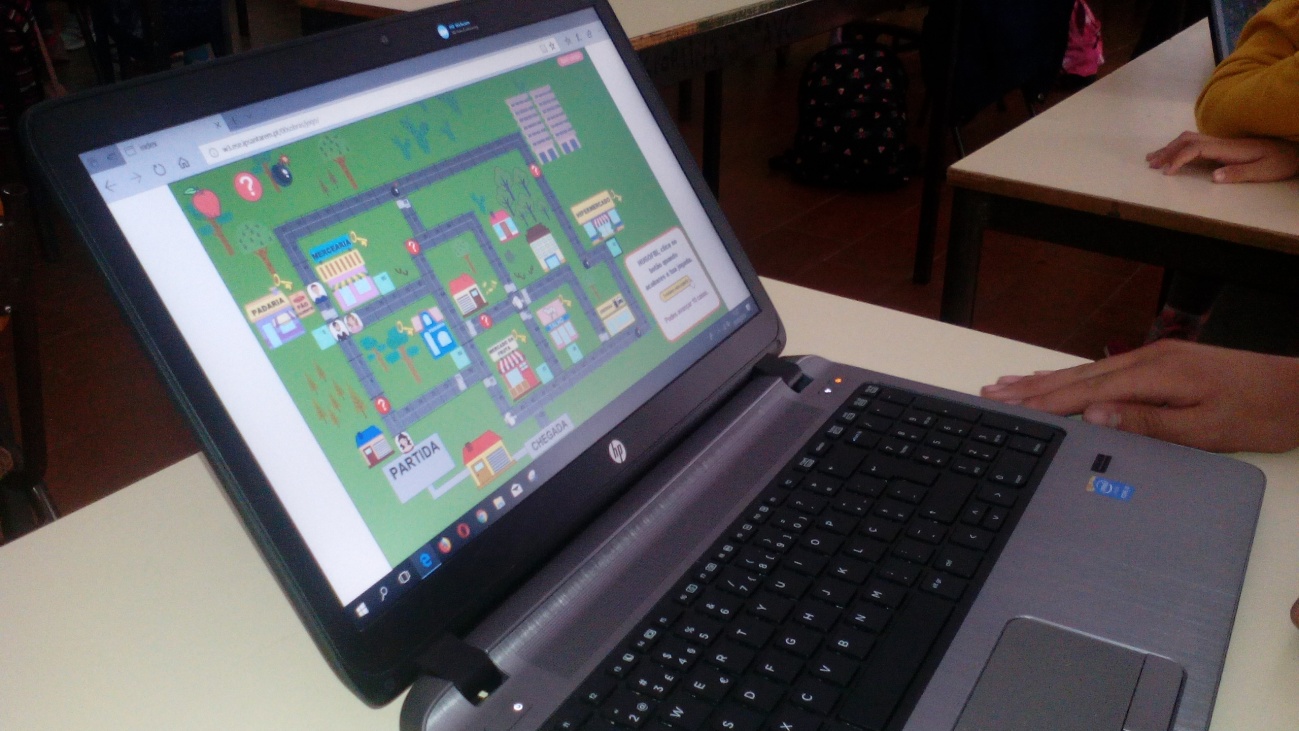 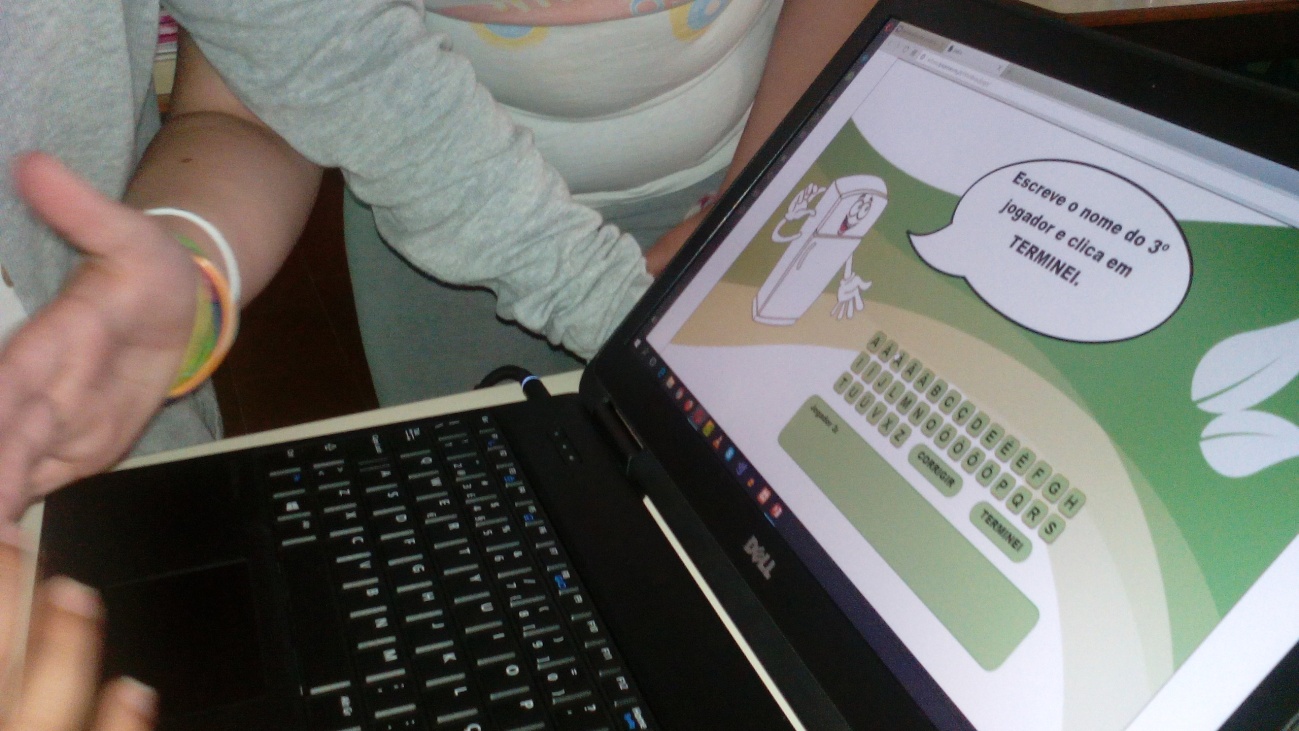 